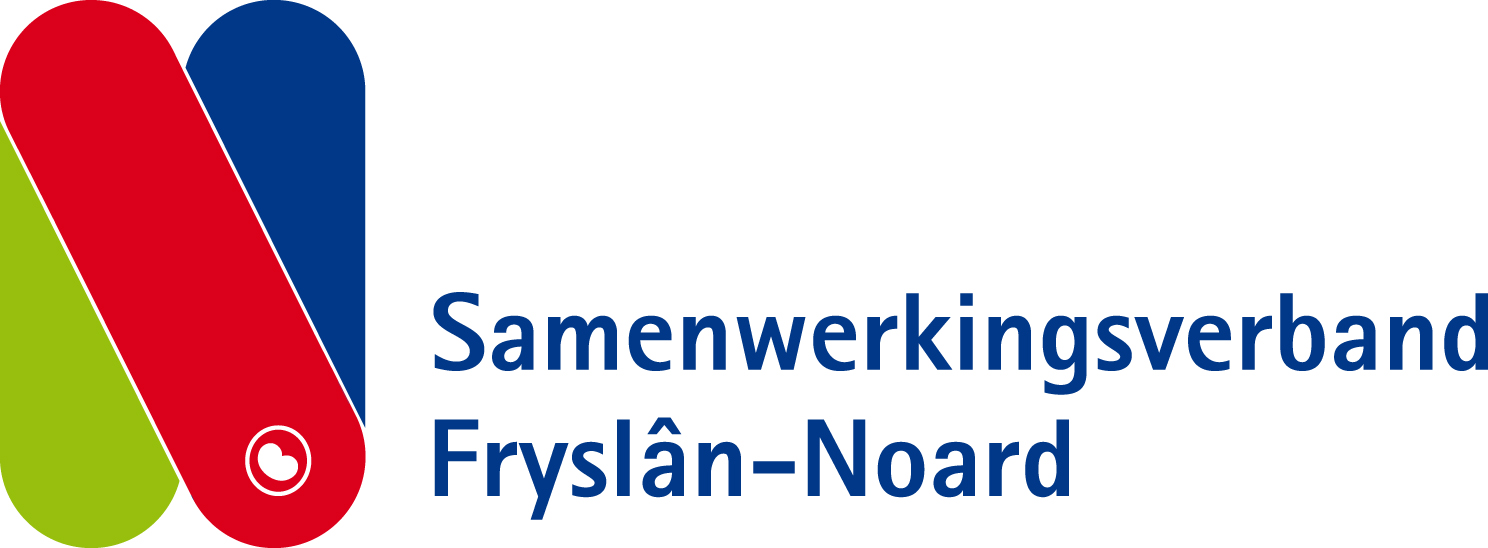 FORMULIER 		AANMELDING OPDC – door VO-schoolLeerling Leerling Naam leerlingGeboortedatumNamen ouder(s)/verzorger(s)/voogdTelefoonnummer waarop ouder(s) bereikt kunnen worden (mobiel en vast nummer)VO-schoolVO-schoolLocatie / afdeling / klasBetrokken (hulp)instanties (indien van toepassing)Betrokken (hulp)instanties (indien van toepassing)Instantie(s) en 
gegevens contactpersoonAanvraag OPDC  – MotiveringReden van aanmelding Wat heeft deze leerling nodig? Wat is de (extra) onderwijs-ondersteuningsbehoefte van deze leerling? 
Wat zijn de verwachtingen van de aanmelding OPDC? Waar moet op worden ingezet en/ of wat zijn de leerdoelen?Akkoordverklaring leerling en ouders/verzorgers met deze aanmeldingOuder(s)/verzorger(s) en leerling gaan akkoord met de aanmelding OPDC en zijn ervan op de hoogte dat dit formulier, samen met het OPP en relevante dossierinformatie, naar het OPDC gaat.
 
Datum: Naam leerling:                                                                      Naam ouder(s)/verzorger(s):                                  Handtekening leerling:                                                        Handtekening ouder(s)/verzorger(s):Verwachting van ouder(s)/vertegenwoordiger(s):Verwachting van de leerling:
Akkoordverklaring gedragsdeskundige Samenwerkingsverband Fryslân-Noard Datum:
Naam gedragsdeskundige:


Handtekening:Akkoordverklaring directeur/teamleider aanvragende VO-school met deze aanmelding Datum:
Naam:


Handtekening: